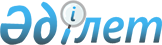 2012 жылы мал шаруашылығын субсидиялаудың кейбір мәселелері туралы
					
			Мерзімі біткен
			
			
		
					Ақтөбе облысының әкімінің 2012 жылғы 10 қыркүйектегі № 6 шешімі. Ақтөбе облысының Әділет департаментінде 2012 жылғы 20 қыркүйекте № 3417 тіркелді. Қолданылу мерзімінің аяқталуына байланысты күші жойылды - (Ақтөбе облысы әкімінің аппаратының 2014 жылғы 9 қаңтардағы № 14-5/53 хаты).
      Ескерту. Қолданылу мерзімінің аяқталуына байланысты күші жойылды - (Ақтөбе облысы әкімінің аппаратының 09.01.2014 № 14-5/53 хаты).
      Қазақстан Республикасының 2001 жылғы 23 қаңтардағы "Қазақстан Республикасындағы жергілікті мемлекеттік басқару және өзін-өзі басқару туралы" Заңының 29-бабына, Қазақстан Республикасы Үкіметінің 2012 жылғы 24 сәуірдегі № 516 қаулысымен бекітілген облыстық бюджеттерге, Астана және Алматы қалаларының бюджеттеріне асыл тұқымды мал шаруашылығын қолдауға 2012 жылға арналған республикалық бюджеттен берілетін ағымдағы нысаналы трансферттерді пайдалану қағидаларының 18-тармағына, Қазақстан Республикасы Үкіметінің 2012 жылғы 16 мамырдағы № 625 қаулысымен бекітілген облыстық бюджеттердің мал шаруашылығы өнімдерінің өнімділігін және сапасын арттыруды субсидиялауға 2012 жылы республикалық бюджеттен берілетін ағымдағы нысаналы трансферттерді пайдалану қағидаларының 15-тармағына сәйкес Ақтөбе облысының әкімі ШЕШІМ ЕТТІ:
      1. Бекітілсін:
      тауарөндірушілердің жиынтық тізімі, субсидияланатын мал шаруашылығы өнімдерінің өткізуге жоспарланған көлемдеріне квота бөлу және 2012 жылы мал шаруашылығының өнімділігі мен өнім сапасын арттыруға субсидиялау бағдарламасына қатысушылар арасында бөлінетін субсидия мөлшері осы шешімнің 1 қосымшасына сәйкес;
      тауарөндірушілердің жиынтық тізімі, субсидиялау бағдарламасына қатысушылар арасында квота бөлу және 2012 жылы асыл тұқымды мал шаруашылығын қолдауға бөлінетін бюджеттік субсидиялардың мөлшері осы шешімнің 2 қосымшасына сәйкес.
      2. Осы шешімнің орындалуын бақылау облыс әкімінің орынбасары М.М.Тағымовқа жүктелсін.
      3. Осы шешім алғашқы ресми жарияланғанынан кейін күнтізбелік он күн өткен соң қолданысқа енгізіледі.  2012 жылға Ақтөбе облысы бойынша бюджеттік субсидиялар мөлшері және субсидиялау бағдарламасына қатысушылар арасында квота бөлу жиынтық тізімі
      Ескерту. 1 қосымша жаңа редакцияда - Ақтөбе облысының әкімінің 2012.12.04 № 8 (алғашқы ресми жарияланған күннен бастап күнтізбелік 10 күн өткен соң қолданысқа енгізіледі) Шешімімен.
      кестенің жалғасы
      Ескертпе:
      АҚ - Акционерлік қоғам
      ЖШС - Жауапкершілігі шектеулі серіктестік
      ШҚ - Шаруа қожалығы
      АТК - Ауылдық тұтыну кооперативі
      ӨК - Өндірістік кооперативі Тауарөндірушілердің жиынтық тізімі, субсидиялау бағдарламасына қатысушылар арасында квота бөлу және 2012 жылы асыл тұқымды мал шаруашылығын қолдауға бөлінетін бюджеттік субсидиялардың мөлшері
      Ескерту. 2 қосымша жаңа редакцияда - Ақтөбе облысының әкімінің 2012.12.04 № 8 (алғашқы ресми жарияланған күннен бастап күнтізбелік 10 күн өткен соң қолданысқа енгізіледі) Шешімімен.
      Ескертпе:
      АҚ - Акционерлік қоғам
      ЖШС - Жауапкершілігі шектеулі серіктестік
      ШҚ - Шаруа қожалығы
      АТК - Ауылдық тұтыну кооперативі
      ӨК - Өндірістік кооперативі
					© 2012. Қазақстан Республикасы Әділет министрлігінің «Қазақстан Республикасының Заңнама және құқықтық ақпарат институты» ШЖҚ РМК
				
Облыс әкімі
А.МұхамбетовОблыс әкімінің
2012 жылғы 10 қыркүйектегі
№ 6 шешіміне 1 қосымша
Атауы
Атауы
Атауы
Атауы
қолда бар мал саны, бас
қолда бар сиыр саны, бас
соның ішінде аналықтары, бас
аудан
шаруашылық
өнім түрі (деңгей)
өнім түрі (деңгей)
қолда бар мал саны, бас
қолда бар сиыр саны, бас
соның ішінде аналықтары, бас
Ақтөбе қ.
"Рамазан" ЖШС
тауарлы жұмыртқа
2
334000
тауарлы жұмыртқа бойынша барлығы
тауарлы жұмыртқа бойынша барлығы
тауарлы жұмыртқа бойынша барлығы
тауарлы жұмыртқа бойынша барлығы
334000
Алға
"Көктас-Ақтөбе" АҚ
құс еті
3
33918
құс еті бойынша барлығы
құс еті бойынша барлығы
33918
Алға
"Реймқұл" ШҚ
қой еті
4637
1186
Алға
"Тоқмансай" ЖШС
қой еті
5010
3090
Ырғыз
"Наурыз СИМ" ЖШС
қой еті
3289
1300
Әйтеке би
"Алуа" ШҚ
қой еті
949
705
Қарғалы
"Степное" ЖШС
қой еті
2000
1003
қой еті бойынша барлығы
қой еті бойынша барлығы
қой еті бойынша барлығы
қой еті бойынша барлығы
15885
7284
Алға
"Тоқмансай" ЖШС
жылқы еті
270
120
Алға
"Реймқұл" ШҚ
жылқы еті
425
205
Әйтеке би
"Әсем Наз" ӨК
жылқы еті
861
292
Әйтеке би
"Алуа" ШҚ
жылқы еті
379
216
Хромтау
"Жантізер" ШҚ
жылқы еті
465
195
Қобда
"Уақ" ШҚ
жылқы еті
570
300
Шалқар
"Әділханит" ШҚ
жылқы еті
1850
557
Шалқар
"Болашақ" ШҚ
жылқы еті
125
94
жылқы еті бойынша барлығы
жылқы еті бойынша барлығы
жылқы еті бойынша барлығы
жылқы еті бойынша барлығы
4945
1979
Ақтөбе қ.
"Анисан" ШҚ
сүт
2
779
334
Мәртөк
"Айс" ЖШС
сүт
1
1297
1024
Мәртөк
"Мәртөк Агро" АТК
сүт
3
692
357
Мәртөк
""Әлем" АТК
сүт
3
1600
550
Мәртөк
"Дина" ШҚ
сүт
3
364
145
Мәртөк
"Қызыл Жар" ӨК
сүт
3
327
141
Мәртөк
"Қарасор-А" ЖШС
сүт
3
559
265
сүт бойынша барлығы
сүт бойынша барлығы
сүт бойынша барлығы
сүт бойынша барлығы
5618
2816
Алға
"Реймқұл" ШҚ
сиыр еті
3
953
Алға
"АкТеп" ЖШС
сиыр еті
1
1000
Қарғалы
"Степное" ЖШС
сиыр еті
2
2120
Мұғалжар
"Сәнкібай" ШҚ
сиыр еті
3
343
Мәртөк
"Мәртөк Агро" АТК
сиыр еті
3
692
Әйтеке би
"Әсем Наз" ӨК
сиыр еті
3
757
сиыр еті бойынша барлығы
сиыр еті бойынша барлығы
сиыр еті бойынша барлығы
сиыр еті бойынша барлығы
5865
Алға
"Парижская коммуна ХХІ" ЖШС
шошқа еті
1
32945
2045
шошқа еті бойынша барлығы
шошқа еті бойынша барлығы
шошқа еті бойынша барлығы
шошқа еті бойынша барлығы
32945
2045
Әйтеке би
"Құмқұдық" ЖШС
қымыз
416
223
Алға
"Абылай" ШҚ
қымыз
480
315
Әйтеке би
"Шынғыс" ЖШҚ
қымыз
180
70
Ырғыз
"Наурыз СИМ" ЖШС
қымыз
275
84
Қарғалы
"Қос-Истек Агро" ЖШС
қымыз
144
55
Шалқар
"Меңдеш" ШҚ
қымыз
50
35
қымыз бойынша барлығы
қымыз бойынша барлығы
қымыз бойынша барлығы
қымыз бойынша барлығы
1545
782
Әйтеке би
"Әсем-Наз" ӨК
сиырлар 
757
300
Әйтеке би
"Алуа" ШҚ
сиырлар 
425
214
Әйтеке би
"К Болашақ" ЖШС
сиырлар 
270
131
Әйтеке би
"Жаназар" ШҚ
сиырлар 
163
80
Әйтеке би
"Шыңғыс" ШҚ
сиырлар 
133
74
Әйтеке би
"Өріс" ШҚ
сиырлар 
67
43
Әйтеке би
"Самет" ШҚ
сиырлар 
62
58
Әйтеке би
"Маралбек" ШҚ
сиырлар 
159
60
Әйтеке би
"Әділет" ШҚ
сиырлар 
82
60
Алға
"Тоқмансай" ЖШС
сиырлар 
180
70
Алға
"Жақсылық" ШҚ
сиырлар 
77
31
Алға
"БесАта" ШҚ
сиырлар 
71
30
Алға
"Реймқұл" ШҚ
сиырлар 
232
218
Алға
"Өтеғұл-1" ШҚ
сиырлар 
131
81
Алға
"Дастан" ШҚ
сиырлар 
126
60
Алға
"Патимат" ШҚ
сиырлар 
62
30
Алға
"Қарабура" ШҚ
сиырлар 
92
45
Алға
"Тоғай" ШҚ
сиырлар 
227
88
Алға
"Шөкей" ШҚ
сиырлар 
130
72
Алға
"Ақжол" ШҚ
сиырлар 
72
32
Алға
"Исламбек" ШҚ
сиырлар 
197
75
Алға
"Меңдібай Қарағаш" ШҚ
сиырлар 
41
30
Алға
"Құлагер" ШҚ
сиырлар 
84
40
Алға
"Светлана" ШҚ
сиырлар 
113
42
Алға
"Арай-М" ШҚ
сиырлар 
78
40
Алға
"Ержан" ШҚ
сиырлар 
63
38
Алға
"Энергия" ШҚ
сиырлар 
120
38
Байғанин
"Қостемір" ШҚ
сиырлар 
71
40
Байғанин
"Кемерши" ӨК
сиырлар 
77
59
Байғанин
"Марқабай" ШҚ
сиырлар 
75
55
Байғанин
"Ғазиз-А" ЖШС
сиырлар 
56
51
Байғанин
"Ардабек" ШҚ
сиырлар 
250
106
Байғанин
"Айнұргүл" ШҚ
сиырлар 
54
30
Байғанин
"Мерей и К" ЖШС
сиырлар 
102
85
Байғанин
"Кепіл" ШҚ
сиырлар 
110
50
Байғанин
"Көркем" ШҚ
сиырлар 
94
30
Байғанин
"Ұмсын" ШҚ
сиырлар 
110
60
Байғанин
"Бұлақ" ШҚ
сиырлар 
88
30
Байғанин
"Асылзат" ШҚ
сиырлар 
163
60
Мұғалжар
"Темірлан 2" ШҚ
сиырлар 
116
35
Мұғалжар
"Тағдыр-Т" ЖШС
сиырлар 
45
35
Мұғалжар
"Ерлан-К" ШҚ
сиырлар 
297
160
Мұғалжар
"Байқар" ШҚ
сиырлар 
180
47
Мұғалжар
"Сәңкібай" ШҚ
сиырлар 
343
186
Мұғалжар
"Даража" ШҚ
сиырлар 
134
70
Мұғалжар
"Тайбурыл" ШҚ
сиырлар 
120
90
Мұғалжар
"Нұрқанат" ШҚ
сиырлар 
75
42
Мұғалжар
"Үміт" ШҚ
сиырлар 
62
30
Мұғалжар
"Береке-Ж" ШҚ
сиырлар 
98
74
Мұғалжар
"Шоман" ШҚ
сиырлар 
107
54
Мұғалжар
"Назерке" ШҚ
сиырлар 
140
70
Мұғалжар
"Мейіржан" ШҚ
сиырлар 
165
112
Мұғалжар
"Айсұлтан" ШҚ
сиырлар 
204
110
Мұғалжар
"Темірғали" ШҚ
сиырлар 
190
100
Мұғалжар
"Исхак-Әулие" ШҚ
сиырлар 
90
40
Мұғалжар
"Ақбота" ШҚ
сиырлар 
150
90
Мұғалжар
"Алим" ШҚ
сиырлар 
156
76
Мұғалжар
"Береке" ШҚ
сиырлар 
72
60
Мұғалжар
"Асқар" ШҚ
сиырлар 
50
47
Мұғалжар
"Жоламан" ШҚ
сиырлар 
75
47
Темір
"Айбат" ШҚ
сиырлар 
66
37
Темір
"Шұғыла" ШҚ
сиырлар 
140
70
Темір
"Аян" ШҚ
сиырлар 
61
55
Темір
"Жас-қанат-С" ШҚ
сиырлар 
55
53
Темір
"Бекзат" ШҚ
сиырлар 
91
52
Темір
"Бексұлтан" ШҚ
сиырлар 
47
35
Темір
"Ботажан" ШҚ
сиырлар 
50
30
Темір
"Нұр-2" ШҚ
сиырлар 
52
30
Темір
"Айбол" ШҚ
сиырлар 
120
54
Темір
"Номад-Келбатыр" ШҚ
сиырлар 
100
54
Темір
"Шаңырақ" ШҚ
сиырлар 
120
60
Темір
"Ақжар 2" ШҚ
сиырлар 
182
95
Темір
"Саға" ШҚ
сиырлар 
127
57
Темір
"Арна" ШҚ
сиырлар 
215
80
Темір
"Шилі" ШҚ
сиырлар 
61
48
Темір
"Темірлан" ШҚ
сиырлар 
307
120
Темір
"Шоғы" ШҚ
сиырлар 
68
53
Темір
"Шамшырақ" ШҚ
сиырлар 
107
55
Темір
"Мейірім" ШҚ
сиырлар 
144
67
Темір
"Құмды" ШҚ
сиырлар 
177
56
Темір
"Нұрсұлтан" ШҚ
сиырлар 
266
134
Темір
"Бөрте" ШҚ
сиырлар 
108
93
Темір
"Басқарағанды" ШҚ
сиырлар 
70
60
Темір
"Муса-2" ШҚ
сиырлар 
56
35
Темір
"Ернұр" ШҚ
сиырлар 
57
31
Темір
"Шығырлы-Құм" ШҚ
сиырлар 
148
89
Темір
"Расбек" ШҚ
сиырлар 
101
56
Темір
"Төлек" ШҚ
сиырлар 
64
59
Темір
"Қымбат" ШҚ
сиырлар 
50
30
Темір
"Үміт" ШҚ
сиырлар 
127
127
Темір
"Ғалым" ШҚ
сиырлар 
65
53
Темір
"Оразғали" ШҚ
сиырлар 
111
65
Темір
"ТамаЕсетБатыр" ШҚ
сиырлар 
141
90
Темір
"Надир" ШҚ
сиырлар 
130
30
Темір
"Нұр" ШҚ
сиырлар 
74
60
Темір
"АқсайАгро" ЖШС
сиырлар 
146
60
Темір
"Мәрі" ШҚ
сиырлар 
91
50
Темір
"Асылхан" ШҚ
сиырлар 
62
31
Темір
"Айдос" ШҚ
сиырлар 
82
60
Темір
"Жаңатаң" ШҚ
сиырлар 
60
53
Темір
"Айдос" ШҚ
сиырлар 
130
65
Темір
"Бакос" ШҚ
сиырлар 
60
30
Темір
"Сәт" ШҚ
сиырлар 
130
50
Темір
"Елеу" ШҚ
сиырлар 
45
30
Темір
"Айтқұл" ШҚ
сиырлар 
65
36
Хромтау
"Ақай" ШҚ
сиырлар 
127
87
Хромтау
"Аслан" ШҚ
сиырлар 
163
90
Хромтау
"Бекарыс" ШҚ
сиырлар 
256
152
Хромтау
"Еркін" ШҚ
сиырлар 
220
80
Хромтау
"Нұр" ШҚ
сиырлар 
398
164
Хромтау
"Нұрлан" ШҚ
сиырлар 
106
62
Хромтау
"Ирада" ШҚ
сиырлар 
165
85
Хромтау
"Жантізер" ШҚ
сиырлар 
520
220
Хромтау
"Елім-Табантал"ЖШС
сиырлар 
317
107
Ырғыз
"Сер-Мак" ШҚ
сиырлар 
226
146
Ырғыз
"Елшіхан" ЖШС
сиырлар 
70
50
Ырғыз
"Қарақұдық" ШҚ
сиырлар 
40
35
Ырғыз
"Қайнар" ШҚ
сиырлар 
57
55
Ырғыз
"Аманбек" ШҚ
сиырлар 
59
38
Ырғыз
"МТС" ӨК
сиырлар 
172
150
Ырғыз
"Барс-62" ЖШС
сиырлар 
104
50
Ырғыз
"Айтбай" ШҚ
сиырлар 
87
52
Ырғыз
"Ақсақал-Тәуіп" ЖШС
сиырлар 
404
171
Ырғыз
"Наурыз-СИМ" ЖШС
сиырлар 
425
123
Қарғалы
"Степное" ЖШС
сиырлар 
2120
821
Қарғалы
"Пацаева" ЖШС
сиырлар 
326
86
Қарғалы
"Саха" ЖШС
сиырлар 
323
85
Қарғалы
"Жаңа Тұрмыс" ШҚ
сиырлар 
188
120
Ақтөбе қ.
"Анисан" ШҚ
сиырлар 
779
400
Ақтөбе қ.
"Болат ЛТД" ЖШС
сиырлар 
443
116
Ақтөбе қ.
"Шаруа" ШҚ
сиырлар 
243
100
Ақтөбе қ.
"АйКар" ШҚ
сиырлар 
120
65
Ақтөбе қ.
"Әулет" ШҚ
сиырлар 
66
54
Ақтөбе қ.
"Кіші құм" ШҚ
сиырлар 
237
193
Ақтөбе қ.
"Матай" ШҚ
сиырлар 
201
116
Ақтөбе қ.
"Бақыт" ШҚ
сиырлар 
195
115
Ақтөбе қ.
"Қамқор" ӨК
сиырлар 
113
46
Ойыл
"Идеят" ШҚ
сиырлар 
190
100
Ойыл
"Теңдік" ШҚ
сиырлар 
138
80
Ойыл
"Бек-Нұр" ШҚ
сиырлар 
150
120
Ойыл
"Бексұлтан" ШҚ
сиырлар 
56
36
Ойыл
"Заңғар" ШҚ
сиырлар 
80
78
Ойыл
"Данияр С" ШҚ
сиырлар 
113
104
Ойыл
"Толғанай" ШҚ
сиырлар 
80
56
Ойыл
"Тәуекел" ШҚ
сиырлар 
115
85
Ойыл
"Елдос" ШҚ
сиырлар 
90
83
Ойыл
"Бекзат" ШҚ
сиырлар 
89
52
Ойыл
"Мереке" ШҚ
сиырлар 
54
50
Ойыл
"Данагүл" ШҚ
сиырлар 
100
60
Ойыл
"Рахым" ШҚ
сиырлар 
200
90
Ойыл
"Жақып" ШҚ
сиырлар 
119
70
Шалқар
"Жомарт" ШҚ
сиырлар 
58
45
Шалқар
"Тұрар" ШҚ
сиырлар 
92
92
Шалқар
"Ағанас" ШҚ
сиырлар 
82
30
Шалқар
"Мұрат" ШҚ
сиырлар 
67
35
Шалқар
"Ынтымақ" ШҚ
сиырлар 
62
50
Шалқар
"Медет" ШҚ
сиырлар 
75
30
Шалқар
"Дархан" ШҚ
сиырлар 
88
67
Шалқар
"Талап" ШҚ
сиырлар 
42
34
Шалқар
"Авань" ШҚ
сиырлар 
160
88
Шалқар
"Берекет 2010" ШҚ
сиырлар 
68
43
Шалқар
"Сағынай" ШҚ
сиырлар 
131
87
Шалқар
"Сарышоқы" ШҚ
сиырлар 
96
53
Шалқар
"Әділ-Жан Би Әлібек" ШҚ
сиырлар 
68
39
Шалқар
"Рауан" ШҚ
сиырлар 
100
36
Шалқар
"Кіші құм" ШҚ
сиырлар 
96
45
Мәртөк
"Қызыл Жар" ӨК
сиырлар 
327
141
Мәртөк
"Мартук-Агро" АТК
сиырлар 
693
357
Мәртөк
"Әлем" АТК
сиырлар 
1600
550
Мәртөк
"Ерсұлтан" ШҚ
сиырлар 
305
110
Мәртөк
"Берекет" ШҚ
сиырлар 
162
70
Мәртөк
"Дина" ШҚ
сиырлар 
364
145
Мәртөк
"Фиалка" ШҚ
сиырлар 
157
70
Мәртөк
"Фарида" ШҚ
сиырлар 
50
48
Мәртөк
"Әлем" ШҚ
сиырлар 
67
50
Мәртөк
"Ақбар" ШҚ
сиырлар 
476
150
Мәртөк
"Телеу" ШҚ
сиырлар 
87
35
Мәртөк
"Арыстан" ШҚ
сиырлар 
69
33
Қобда
"Тамбай" ШҚ
сиырлар 
32
30
Қобда
"Қанат-2" ШҚ
сиырлар 
139
48
Қобда
"Уақ" ШҚ
сиырлар 
157
80
Қобда
"Сайхан" ШҚ
сиырлар 
190
47
Қобда
"Са-Нұр" ЖШС
сиырлар 
273
267
Қобда
"Алтынбек" ШҚ
сиырлар 
38
30
Қобда
"Еділ" ШҚ
сиырлар 
170
90
Қобда
"Нұран" ШҚ
сиырлар 
129
63
Қобда
"Аль-Фараби" ШҚ
сиырлар 
99
94
Қобда
"Нұрту" ШҚ
сиырлар 
70
60
Қобда
"Рүстем-Дастан" ШҚ
сиырлар 
59
37
Қобда
"Мақсат" ШҚ
сиырлар 
154
70
Қобда
"Қазақстан" ЖШС
сиырлар 
535
282
Ірі азық және сүрлем бойынша барлығы
Ірі азық және сүрлем бойынша барлығы
Ірі азық және сүрлем бойынша барлығы
31593
15978
Барлығы
бордақылауд
ағы мал басы, бас
сауылатын сиыр саны, бас
өндірілетін өнім көлемі, тонна, мың дана
сатылатын өнім бірлігіне және 1 басына субсидия нормативі, теңге
берілген квота
берілген квота
бордақылауд
ағы мал басы, бас
сауылатын сиыр саны, бас
өндірілетін өнім көлемі, тонна, мың дана
сатылатын өнім бірлігіне және 1 басына субсидия нормативі, теңге
тонна, мың дана, бас
субсидия сомасы, мың теңге
101000
2,6
89869,2
233 660,0
101000
89869,2
233 660,0
1600
50
1373,62
68 681,0
1600
1373,62
68 681,0
50
50
32
1 600,0
15
50
9
450,00
20
50
20
1 000,0
15
50
7
350,0
32
50
12
600,0
132
80
4 000,0
3
92
3
276,0
50
92
31,033
2 855,0
30
92
30
2 760,0
50
92
20
1 840,0
36
92
30
2 760,0
7
92
7
644,0
10
92
9,815
902,98
6,5
92
6,185
569,02
192,5
137,03
12 607,0
334
950
15
938
14 070,0
800
4640
25
4600
115 000,0
357
900
10
823
8 230,0
550
900
10
250
2 500,0
85
280
10
260
2 600,0
141
445
10
150
1 500,0
230
583
10
360
3 600,0
2497
8698
7381
147 500,0
600
130
120
125,273
15 032,8
2000
500
220
500
110 000,0
910
200
170
200
34 000,0
400
86
120
82,238
9 868,6
400
90
120
25,727
3 087,2
400
90
120
34,162
4 099,44
4710
1096
967,4
176088,0
52500
4042
98
2200,0
215 600,0
52500
4042
98
2200,0
215 600,0
20
5
60
0,5
30,0
60
20
60
15
900,0
50
18
60
12
720,0
27
15
60
10,5
630,0
30
16
60
12,0
720,0
20
5,5
60
7,0
420,0
207
79,5
57,0
3 420,0
4500
300
1 350,0
4500
210
945,0
4500
132
594,0
4500
74
333,0
4500
86
387,0
4500
63
283,5
4500
52
234,0
4500
30
135,0
4500
60
270,0
4500
52
234,0
4500
47
211,5
4500
60
270,0
4500
390
1 755,0
4500
81
364,5
4500
60
270,0
4500
30
135,0
4500
30
135,0
4500
60
270,0
4500
72
324,0
4500
60
270,0
4500
90
405,0
4500
30
135,0
4500
90
405,0
4500
41
184,5
4500
30
135,0
4500
30
135,0
4500
50
225,0
4500
40
180,0
4500
58
261,0
4500
55
247,5
4500
51
229,5
4500
93
418,5
4500
30
135,0
4500
53
238,5
4500
44
198,0
4500
30
135,0
4500
50
225,0
4500
30
135,0
4500
34
153,0
4500
35
157,5
4500
35
157,5
4500
97
436,5
4500
47
211,5
4500
186
837,0
4500
70
315,0
4500
52
234,0
4500
42
189,0
4500
30
135,0
4500
62
279,0
4500
54
243,0
4500
54
243,0
4500
112
504,0
4500
110
495,0
4500
100
450,0
4500
39
175,5
4500
88
396,0
4500
51
229,5
4500
46
207,0
4500
47
211,5
4500
36
162,0
4500
37
166,5
4500
90
405,0
4500
55
247,5
4500
50
225,0
4500
60
270,0
4500
30
135,0
4500
30
135,0
4500
30
135,0
4500
90
405,0
4500
60
270,0
4500
30
135,0
4500
85
382,5
4500
49
220,5
4500
90
405,0
4500
30
135,0
4500
120
540,0
4500
30
135,0
4500
40
180,0
4500
60
270,0
4500
60
270,0
4500
120
540,0
4500
90
405,0
4500
60
270,0
4500
30
135,0
4500
30
135,0
4500
120
540,0
4500
120
540,0
4500
59
265,5
4500
30
135,0
4500
120
540,0
4500
50
225,0
4500
60
270,0
4500
90
405,0
4500
30
135,0
4500
60
270,0
4500
60
270,0
4500
40
180,0
4500
30
135,0
4500
60
270,0
4500
50
225,0
4500
61
274,5
4500
56
252,0
4500
50
225,0
4500
30
135,0
4500
36
162,0
4500
55
247,5
4500
100
450,0
4500
174
783,0
4500
83
373,5
4500
208
936,0
4500
47
211,5
4500
76
342,0
4500
305
1 372,5
4500
52
234,0
4500
120
540,0
4500
59
265,5
4500
135
607,5
4500
55
247,5
4500
86
387,0
4500
150
675,0
4500
60
270,0
4500
52
234,0
4500
60
270,0
4500
90
405,0
4500
816
3 672,0
4500
53
238,5
4500
85
382,5
4500
120
540,0
4500
450
2 025,0
4500
103
463,5
4500
100
450,0
4500
43
193,5
4500
54
243,0
4500
193
868,5
4500
116
522,0
4500
98
441,0
4500
67
301,5
4500
118
531,0
4500
50
225,0
4500
118
531,0
4500
30
135,0
4500
30
135,0
4500
55
247,5
4500
45
202,5
4500
45
202,5
4500
58
261,0
4500
31
139,5
4500
48
216,0
4500
58
261,0
4500
55
247,5
4500
58
261,0
4500
45
202,5
4500
57
256,5
4500
40
180,0
4500
30
135,0
4500
50
225,0
4500
37
166,5
4500
66
297,0
4500
70
315,0
4500
82
369,0
4500
58
261,0
4500
89
400,5
4500
60
270,0
4500
72
324,0
4500
40
180,0
4500
79
355,5
4500
60
270,0
4500
407
1 831,5
4500
300
1 350,0
4500
71
319,5
4500
70
315,0
4500
145
652,5
4500
70
315,0
4500
48
216,0
4500
50
225,0
4500
300
1 350,0
4500
35
157,5
4500
31
139,5
4500
30
135,0
4500
48
216,0
4500
75
337,5
4500
30
135,0
4500
171
769,5
4500
30
135,0
4500
90
405,0
4500
60
270,0
4500
90
405,0
4500
60
270,0
4500
30
135,0
4500
70
315,0
4500
251
1 129,5
15500
69 750,0
931 306,0Облыс әкімінің
2012 жылғы 10 қыркүйектегі
№ 6 шешіміне 2 қосымша
Атаулары
Атаулары
Өнімнің (материал) түрі
Малдың тұқымы
Жеткізілген жылдық квота
Жеткізілген жылдық квота
Жеткізілген жылдық квота
Жеткізілген жылдық квота
аудандардың
шаруашылықтардың
Өнімнің (материал) түрі
Малдың тұқымы
Мал саны, басы
Жалпы тіріл
ей салма
ғы, килог
рамм
Өнімнің (материа
л) бірлігін
е субсидия норматив
і,теңге
Субсидия сомасы, мың теңге
Сатып алынған асыл тұқымды жас төлдер
Сатып алынған асыл тұқымды жас төлдер
Сатып алынған асыл тұқымды жас төлдер
Сатып алынған асыл тұқымды жас төлдер
Сатып алынған асыл тұқымды жас төлдер
Сатып алынған асыл тұқымды жас төлдер
Сатып алынған асыл тұқымды жас төлдер
Сатып алынған асыл тұқымды жас төлдер
Әйтеке би
"Құмқұдық" ЖШС
Ірі қара мал
даланың қызыл 
5
107 000
535
Әйтеке би
"Маралбек" ш/қ
Ірі қара мал
әулиекөл
1
107 000
107
Әйтеке би
"Әділет" ш/қ 
Ірі қара мал
қазақтың ақбас 
2
107 000
214
Әйтеке би
"Алуа" ш/қ
Ірі қара мал
қазақтың ақбас 
4
107 000
428
Әйтеке би
"Өріс" ш/қ
Ірі қара мал
қазақтың ақбас 
3
107 000
321
Әйтеке би
"Бенқала" ш/қ
Ірі қара мал
әулиекөл
2
107 000
214
Әйтеке би
"Жаназар" ш/қ
Ірі қара мал
әулиекөл
4
107 000
428
Әйтеке би
"Наурызбай" ш/қ
Ірі қара мал
қазақтың ақбас 
2
107 000
214
Әйтеке би
"Қожа" ш/қ
Ірі қара мал
әулиекөл
2
107 000
214
Әйтеке би
"Дәулет" ш/қ
Ірі қара мал
әулиекөл
2
107 000
214
Алға
"Мендыбай- Қарағаш" ш/қ
Жылқылар
мұғалжар
1
463
118
54,634
Алға
"АқТеп" ЖШС
Ірі қара мал
герефорд
100
107 000
10700
Алға
"Қаршыға" ш/қ
Ірі қара мал
қазақтың ақбас 
2
107 000
214
Алға
"Ақжол" ш/қ
Ірі қара мал
қазақтың ақбас 
2
107 000
214
Алға
"Қайр-А" ш/қ
Ірі қара мал
қазақтың ақбас 
1
107 000
107
Алға
"Бесата" ш/қ
Ірі қара мал
қазақтың ақбас 
2
107 000
214
Алға
"Юрдан" ш/қ
Ірі қара мал
қазақтың ақбас 
2
107 000
214
Алға
"Коля" ш/қ
Ірі қара мал
қазақтың ақбас 
1
107 000
107
Алға
"Рассвет-2" ш/қ
Ірі қара мал
қазақтың ақбас 
1
107 000
107
Алға
"Дастан" ш/қ
Ірі қара мал
қазақтың ақбас 
2
107 000
214
Алға
"Тоғай" ш/қ
Ірі қара мал
қазақтың ақбас 
2
107 000
214
Алға
"Меңдібай- Қарағаш" ш/қ
Ірі қара мал
қазақтың ақбас 
1
107 000
107
Алға
"Исламбек" ш/қ
Ірі қара мал
қазақтың ақбас 
3
107 000
321
Алға
"Патимат" ш/қ
Ірі қара мал
қазақтың ақбас 
1
107 000
107
Алға
"Құлагер" ш/қ
Ірі қара мал
қазақтың ақбас 
3
107 000
321
Алға
"Шүйініш" ш/қ
Ірі қара мал
қазақтың ақбас 
1
107 000
107
Алға
"Арай-М" ш/қ
Ірі қара мал
қазақтың ақбас 
1
107 000
107
Алға
"Барс" ш/қ
Ірі қара мал
қазақтың ақбас 
2
107 000
214
Алға
"Жақсылық" ш/қ
Ірі қара мал
қазақтың ақбас 
2
107 000
214
Алға
"Энергия" ш/қ
Ірі қара мал
қазақтың ақбас 
2
107 000
214
Алға
"Арай" ш/қ
Ірі қара мал
қазақтың ақбас 
2
107 000
214
Алға
"Інкар" ш/қ
Ірі қара мал
қазақтың ақбас 
2
107 000
214
Алға
"Қарабура" ш/қ
Ірі қара мал
қазақтың ақбас 
1
107 000
107
Алға
"Светлана" ш/қ
Ірі қара мал
қазақтың ақбас 
2
107 000
214
Алға
"Мендыбай- Қарағаш" ш/қ
Қойлар
қазақтың құйрықты қылшық жүнді
50
2600
161
418,6
Байғанин
"Ғазиз А" ЖШС
Ірі қара мал
қазақтың ақбас 
2
107 000
214
Байғанин
"Ардабек" ш/қ
Ірі қара мал
қазақтың ақбас 
4
107 000
428
Байғанин
"Сәтжан" ш/қ
Ірі қара мал
қазақтың ақбас 
1
107 000
107
Байғанин
"Айбат" ш/қ
Ірі қара мал
қазақтың ақбас 
1
107 000
107
Байғанин
"Айнұргүл" ш/қ
Ірі қара мал
қазақтың ақбас 
1
107 000
107
Байғанин
"Мерей и К" ЖШС
Ірі қара мал
қазақтың ақбас 
6
107 000
642
Байғанин
"Шолақсай" ш/қ
Ірі қара мал
қазақтың ақбас 
1
107 000
107
Байғанин
"Кепіл" ш/қ
Ірі қара мал
қазақтың ақбас 
2
107 000
214
Байғанин
"Самат" ш/қ
Ірі қара мал
қазақтың ақбас 
1
107 000
107
Байғанин
"Айдар" ш/қ
Ірі қара мал
қазақтың ақбас 
1
107 000
107
Байғанин
"Көркем" ш/қ
Ірі қара мал
қазақтың ақбас 
1
107 000
107
Байғанин
"Ұмсын" ш/қ
Ірі қара мал
қазақтың ақбас 
2
107 000
214
Байғанин
"Рүстем" ш/қ
Ірі қара мал
қазақтың ақбас 
2
107 000
214
Байғанин
"Бұлақ" ш/қ
Ірі қара мал
қазақтың ақбас 
1
107 000
107
Байғанин
"Қайырбай" ш/қ
Ірі қара мал
қазақтың ақбас 
1
107 000
107
Байғанин
"Аяжан" ш/қ
Ірі қара мал
қазақтың ақбас 
1
107 000
107
Байғанин
"Асылзат" ш/қ
Ірі қара мал
қазақтың ақбас 
2
107 000
214
Байғанин
"Назар-Есентүгел" ш/қ
Ірі қара мал
қазақтың ақбас 
2
107 000
214
Байғанин
"Жайна" ш/қ
Ірі қара мал
қазақтың ақбас 
1
107 000
107
Байғанин
"Азамат" ш/қ
Ірі қара мал
қазақтың ақбас 
2
107 000
214
Байғанин
"Нұрталап" ш/қ
Ірі қара мал
қазақтың ақбас 
1
107 000
107
Байғанин
"Марқабай" ш/қ
Ірі қара мал
қазақтың ақбас 
2
107 000
214
Байғанин
"Тоқтар" ш/қ
Қойлар
еділбай
80
4020
161
647,22
Байғанин
"Кемерши" ӨК
Қойлар
еділбай
14
910
161
146,51
Байғанин
"Мерей и К" ЖШС
Қойлар
еділбай
20
900
161
144,9
Байғанин
"Асылзат" ш/қ
Қойлар
еділбай
10
800
161
128,8
Байғанин
"Марқабай" ш/қ
Қойлар
еділбай
25
2000
161
322
Байғанин
"Атамекен" ш/қ
Қойлар
еділбай
600
27000
161
4347
Байғанин
"Атамекен" ш/қ
Жылқылар
қазақтың жабысы
70
26250
118
3097,5
Ырғыз
"Аманбек" ш/қ
Ірі қара мал
қазақтың ақбас 
3
107 000
321
Ырғыз
"Барс-62" ЖШС
Ірі қара мал
қазақтың ақбас 
2
107 000
214
Ырғыз
"Қарақұдық" ш/қ
Ірі қара мал
қазақтың ақбас 
6
107 000
642
Ырғыз
"Қайнар" ш/қ
Ірі қара мал
қазақтың ақбас 
2
107 000
214
Ырғыз
"Сер-Мак" ш/қ
Ірі қара мал
қазақтың ақбас 
2
107 000
214
Ырғыз
"Кеңдала" ш/қ
Ірі қара мал
қазақтың ақбас 
1
107 000
107
Ырғыз
"Қамал" ЖШС
Ірі қара мал
қазақтың ақбас 
2
107 000
214
Ырғыз
"МТС" ӨК
Ірі қара мал
қазақтың ақбас 
3
107 000
321
Ырғыз
"Шман" ш/қ
Ірі қара мал
қазақтың ақбас 
2
107 000
214
Ырғыз
"Берекет" ш/қ
Қойлар
қазақтың құйрықты жартылай қылшық жүнді, еділбай
920
40600
161
6536,6
Ырғыз
"Сер-Мак" ш/қ
Қойлар
еділбай
16
1200
161
193,2
Ырғыз
"Ақсақал-Тәуіп" ЖШС
Қойлар
еділбай
13
830
161
133,63
Ырғыз
"Нұреке" ш/қ
Қойлар
қазақтың құйрықты қылшық жүнді, еділбай
336
18032
161
2903,2
Ырғыз
"Елшіхан" ЖШС
Қойлар
қазақтың құйрықты жартылай қылшық жүнді
370
19320
161
3110,52
Ырғыз
"Күмісбек" ш/қ
Қойлар
қазақтың құйрықты жартылай қылшық жүнді
9
468
161
75,4
Ырғыз
"Гаухар" ш/қ
Қойлар
қазақтың құйрықты жартылай қылшық жүнді
3
156
161
25,116
Ырғыз
"Гүлжазира" ш/қ
Қойлар
еділбай
15
960
161
154,56
Ырғыз
"Әзірбай" ш/қ
Қойлар
қазақтың құйрықты жартылай қылшық жүнді 
4
208
161
33,488
Ырғыз
"Шабаған" ш/қ
Қойлар
еділбай
14
760
161
122,36
Ырғыз
"Берекет" ш/қ
Жылқылар
қазақтың жабы
7
2940
118
346,92
Ырғыз
"МТС" ӨК
Қойлар
қазақтың құйрықты жартылай қылшық жүнді 
13
845
161
136,012
Ырғыз
"Барс-62" ш/қ
Қойлар
қазақтың құйрықты жартылай қылшық жүнді 
14
910
161
146,51
Қарғалы
"Степное" ЖШС
Ірі қара мал
герефорд
12
107 000
1284
Қарғалы
"Степное" ЖШС
Ірі қара мал
голштин- фриз
30
107 000
2803
Қарғалы
"Степное" ЖШС
Қойлар
еділбай
30
2400
161
386,4
Қарғалы
"Қос-Истек Агро" ЖШС
Ірі қара мал
қазақтың ақбас 
200
107 000
21400
Қарғалы
"Акжан" ш/қ
Ірі қара мал
қазақтың ақбас 
1
107 000
107
Қарғалы
"Изумруд" ш/қ
Ірі қара мал
қазақтың ақбас 
1
107 000
107
Қарғалы
"Тамерлан" ш/қ
Ірі қара мал
қазақтың ақбас 
1
107 000
107
Қарғалы
"Аслан" ш/қ
Ірі қара мал
қазақтың ақбас 
1
107 000
107
Қобда
"Кок бухта" ш/қ
Ірі қара мал
қазақтың ақбас 
2
107 000
214
Қобда
"Қанат-2" ш/қ
Ірі қара мал
әулиекөл
2
107 000
214
Қобда 
"Уақ" ш/қ
Ірі қара мал
қазақтың ақбас 
1
107 000
107
Қобда
"Сайхан" ш/қ
Ірі қара мал
әулиекөл
1
107 000
107
Қобда
"Са-Нұр" ЖШС
Ірі қара мал
қазақтың ақбас 
6
107 000
642
Қобда
"Алтынбек" ш/қ
Ірі қара мал
қазақтың ақбас 
1
107 000
107
Қобда
"Жақсылық" ш/қ
Ірі қара мал
әулиекөл
1
107 000
107
Қобда
"Нұрту" ш/қ
Ірі қара мал
әулиекөл
1
107 000
107
Қобда
"Еділ" ш/қ
Ірі қара мал
әулиекөл
3
107 000
321
Қобда
"Нұран" ш/қ
Ірі қара мал
әулиекөл
2
107 000
214
Қобда
"Аль-Фараби" ш/қ
Ірі қара мал
қазақтың ақбас 
3
107 000
321
Қобда
"Рустем-Дастан" ш/қ
Ірі қара мал
қазақтың ақбас 
1
107 000
107
Қобда
"Туған жер" ш/қ
Ірі қара мал
қазақтың ақбас 
1
107 000
107
Қобда
"Туған жер" ш/қ
Қойлар
қазақтың құйрықты қылшық жүнді
270
14600
161
2350,6
Қобда
"Енбекші-Адай" ш/қ
Қойлар
қазақтың құйрықты қылшық жүнді
80
4160
161
669,76
Қобда
"Ануар" ш/қ
Қойлар
қазақтың құйрықты қылшық жүнді
6
390
161
62,79
Қобда
"Самер" ш/қ
Ірі қара мал
қазақтың ақбас
1
107 000
107
Қобда
"Қанай" ш/қ
Ірі қара мал
қазақтың ақбас 
1
107 000
107
Қобда
"Алтай" ш/қ
Ірі қара мал
қазақтың ақбас 
2
107 000
214
Қобда
"Болашақ" ш/қ
Ірі қара мал
қазақтың ақбас 
1
107 000
107
Қобда
"Нұр МТС" ш/қ
Ірі қара мал
қазақтың ақбас 
2
107 000
214
Қобда
"Берік" ш/қ
Ірі қара мал
қазақтың ақбас
1
107 000
107
Қобда
"Айдана" ш/қ
Ірі қара мал
қазақтың ақбас 
2
107 000
214
Қобда
"Жеменей" ш/қ
Қойлар
қазақтың құйрықты қылшық жүнді
100
5000
161
805
Қобда
"Тамбай" ш/қ
Қойлар
қазақтың құйрықты қылшық жүнді
60
3250
161
523,25
Қобда
"Қаратөбе" ш/қ
Ірі қара мал
қазақтың ақбас 
11
107 000
1177
Мәртөк
"Мәртөк-Агро" АТК
Ірі қара мал
голштин- фриз
7
107 000
749
Мәртөк
"Карим" ш/қ
Ірі қара мал
голштин- фриз
1
107 000
107
Мәртөк
"Дина" ш/қ
Ірі қара мал
голштин- фриз
1
107 000
107
Мәртөк
"Санжар и К"ш/қ
Ірі қара мал
қазақтың ақбас 
2
107 000
214
Мәртөк
"Алтай и К" ш/қ
Ірі қара мал
қазақтың ақбас 
3
107 000
321
Мәртөк
"Бес Қала" ш/қ
Ірі қара мал
қазақтың ақбас 
1
107 000
107
Мәртөк
"Рад-Агро" ЖШС
Ірі қара мал
қазақтың ақбас 
30
107 000
3210
Мәртөк
"Акбар" ш/қ
Жылқылар
мұғалжар, көшім
14
6041
118
712,8
Мәртөк
"Ақбар" ш/қ
Ірі қара мал
қазақтың ақбас, герефорд
12
107 000
1284
Мәртөк
"Абат" ш/қ
Қойлар
қазақтың құйрықты қылшық жүнді
200
10400
161
1674,4
Мұғалжар
"Тағдыр-Т" ЖШС
Ірі қара мал
қазақтың ақбас 
2
107 000
214
Мұғалжар
"Байқар" ш/қ
Ірі қара мал
қазақтың ақбас 
3
107 000
321
Мұғалжар
"Сәңкібай" ш/қ
Ірі қара мал
қазақтың ақбас 
3
107 000
321
Мұғалжар
"Даража" ш/қ
Ірі қара мал
әулиекөл
2
107 000
214
Мұғалжар
"Алим" ш/қ
Ірі қара мал
әулиекөл
1
107 000
107
Мұғалжар
"Жас-Бағлан" ш/қ
Ірі қара мал
қазақтың ақбас 
2
107 000
214
Мұғалжар
"Қаракөл" ш/қ
Ірі қара мал
қазақтың ақбас 
1
107 000
107
Мұғалжар
"Исхак-Әулие" ш/қ
Ірі қара мал
қазақтың ақбас 
3
107 000
321
Мұғалжар
"Жол-Аман" ш/қ
Ірі қара мал
қазақтың ақбас 
2
107 000
214
Мұғалжар
"Мейіржан" ш/қ
Ірі қара мал
қазақтың ақбас 
2
107 000
214
Мұғалжар
"Айнат" ш/қ
Ірі қара мал
қазақтың ақбас 
3
107 000
321
Мұғалжар
"Береке" ш/қ
Ірі қара мал
қазақтың ақбас 
3
107 000
321
Мұғалжар
"Ақбота" ш/қ
Ірі қара мал
қазақтың ақбас 
3
107 000
321
Мұғалжар
"Нұрдәулет" ш/қ
Ірі қара мал
қазақтың ақбас 
1
107 000
107
Мұғалжар
"Шоман" ш/қ
Ірі қара мал
қазақтың ақбас 
1
107 000
107
Мұғалжар
"Тәй-Тәй" ш/қ
Қойлар
қазақтың құйрықты қылшық жүнді
129
6760
161
1088,4
Мұғалжар
"Сәңкібай" ш/қ
Қойлар
еділбай
10
800
161
128,8
Мұғалжар
"Құмжарған" ЖШС
Қойлар
цигай
30
1950
161
313,95
Мұғалжар
"Нұрқанат" ш/қ
Ірі қара мал
қазақтың ақбас 
1
107 000
107
Темір
"Адай" ш/қ
Ірі қара мал
қазақтың ақбас 
1
107 000
107
Темір
"Нұрсұлтан" ш/қ
Ірі қара мал
қазақтың ақбас 
2
107 000
214
Темір
"Рас-Бек" ш/қ
Ірі қара мал
қазақтың ақбас 
4
107 000
428
Темір
"Шилі" ш/қ
Ірі қара мал
қазақтың ақбас 
1
107 000
107
Темір
"Айбол" ш/қ
Ірі қара мал
қазақтың ақбас 
3
107 000
321
Темір
"Бекзат" ш/қ
Ірі қара мал
қазақтың ақбас 
3
107 000
321
Темір
"Ақжол" ш/қ
Ірі қара мал
қазақтың ақбас 
1
107 000
107
Темір
"Бексұлтан" ш/қ
Ірі қара мал
қазақтың ақбас 
1
107 000
107
Темір
"Жеңіс" ш/қ
Ірі қара мал
қазақтың ақбас
1
107 000
107
Темір
"Шаңырақ" ш/қ
Ірі қара мал
қазақтың ақбас
1
107 000
107
Темір
"Арна" ш/қ
Ірі қара мал
қазақтың ақбас 
2
107 000
214
Темір
"Темірлан" ш/қ
Ірі қара мал
қазақтың ақбас 
2
107 000
214
Темір
"Номад-Келбатыр" ш/қ
Ірі қара мал
қазақтың ақбас 
2
107 000
214
Темір
"Бакос" ш/қ
Ірі қара мал
қазақтың ақбас 
2
107 000
214
Темір
"Аян" ш/қ
Ірі қара мал
қазақтың ақбас 
2
107 000
214
Темір
"Нұр" ш/қ
Ірі қара мал
қазақтың ақбас
2
107 000
214
Темір
"Нұр-2" ш/қ
Ірі қара мал
қазақтың ақбас 
1
107 000
107
Темір
"Ботажан" ш/қ
Ірі қара мал
қазақтың ақбас 
1
107 000
107
Темір
"Елеу" ш/қ
Ірі қара мал
қазақтың ақбас 
1
107 000
107
Темір
"Шоғы" ш/қ
Ірі қара мал
қазақтың ақбас 
1
107 000
107
Темір
"ТамаЕсетбатыр" ш/қ
Ірі қара мал
қазақтың ақбас 
3
107 000
321
Темір
"Басқарағанды" ш/қ
Ірі қара мал
қазақтың ақбас 
2
107 000
214
Темір
"Саға" ш/қ
Ірі қара мал
қазақтың ақбас 
2
107 000
214
Темір
"Надир" ш/қ
Ірі қара мал
қазақтың ақбас 
1
107 000
107
Темір
"Ораз" ш/қ
Ірі қара мал
қазақтың ақбас 
1
107 000
107
Темір
"Шығырлы-Құм" ш/қ
Ірі қара мал
қазақтың ақбас 
4
107 000
428
Темір
"Нұр" ш/қ
Ірі қара мал
қазақтың ақбас 
2
107 000
214
Темір 
"Үміт" ш/қ
Ірі қара мал
қазақтың ақбас 
1
107 000
107
Темір
"Әйгерім" ш/қ
Ірі қара мал
қазақтың ақбас 
1
107 000
107
Темір
"Ақсай Агро"ЖШС
Ірі қара мал
қазақтың ақбас
7
107 000
749
Темір
"Олжас" ш/қ
Жылқылар
Мұғалжар, көшім
2
900
118
106,2
Темір
"АқсайАгро" ЖШС
Қойлар
еділбай
18
1116
161
179,6
Темір
"Берді" ш/қ
Ірі қара мал
қазақтың ақбас 
1
107 000
107
Темір
"Сәт" ш/қ
Қойлар
еділбай
20
1600
161
257,6
Ойыл
"Теңдік" ш/қ
Ірі қара мал
қазақтың ақбас 
1
107 000
107
Ойыл
"Бек-Нұр" ш/қ
Ірі қара мал
қазақтың ақбас 
4
107 000
428
Ойыл
"Заңғар" ш/қ
Ірі қара мал
қазақтың ақбас 
2
107 000
214
Ойыл
"Данияр-С" ш/қ
Ірі қара мал
қазақтың ақбас 
2
107 000
214
Ойыл
"Тәуекел" ш/қ
Ірі қара мал
қазақтың ақбас 
2
107 000
214
Ойыл
"Мейірім" ш/қ
Ірі қара мал
қазақтың ақбас 
1
107 000
107
Ойыл
"Бек" ш/қ
Ірі қара мал
қазақтың ақбас 
1
107 000
107
Ойыл
"Ақжол-М" ш/қ
Ірі қара мал
қазақтың ақбас 
2
107 000
214
Ойыл
"Бексұлтан" ш/қ
Ірі қара мал
қазақтың ақбас 
2
107 000
214
Ойыл
"Мереке" ш/қ
Ірі қара мал
қазақтың ақбас 
2
107 000
214
Ойыл
"Нұр-Әлем" ш/қ
Ірі қара мал
қазақтың ақбас 
1
107 000
107
Ойыл
"Хасен" ЖК
Ірі қара мал
қазақтың ақбас 
1
107 000
107
Ойыл
"Ақ-Әже" ш/қ
Ірі қара мал
қазақтың ақбас 
1
107 000
107
Ойыл
"Идеят" ш/қ
Қойлар
еділбай
18
1441
161
232
Ойыл
"Берік-А" ш/қ
Қойлар
еділбай
13
1040
161
167,4
Ойыл
"Назарбай" ш/қ
Ірі қара мал
қазақтың ақбас 
1
107 000
107
Ойыл
"Ойыл" СДО
Ірі қара мал
қазақтың ақбас 
25
107 000
2675
Ойыл
"Заңғар" ш/қ
Қойлар
еділбай
25
2000
161
322
Ойыл
"Жастық" ш/қ
Қойлар
қазақтың құйрықты қылшық жүнді
66
3640
161
586
Ойыл
"Нұрасыл" ш/қ
Қойлар
қазақтың құйрықты қылшық жүнді
20
1300
161
209,3
Ойыл
"Ескендір" ш/қ
Қойлар
қазақтың құйрықты қылшық жүнді
50
2760
161
444,2
Ойыл
"Данияр-С" ш/қ
Қойлар
қазақтың құйрықты қылшық жүнді
25
1625
161
261,6
Хромтау
"Ақай" ш/қ
Ірі қара мал
әулиекөл
2
107 000
214
Хромтау
"Аслан" ш/қ
Ірі қара мал
қазақтың ақбас 
4
107 000
428
Хромтау
"Аманжол" ш/қ
Ірі қара мал
әулиекөл
1
107 000
107
Хромтау
"Бегежан" ш/қ
Ірі қара мал
әулиекөл
2
107 000
214
Хромтау
"Еркин" ш/қ
Ірі қара мал
қазақтың ақбас 
4
107 000
428
Хромтау
"Жантизер" ш/қ
Ірі қара мал
қазақтың ақбас 
17
107 000
1819
Хромтау
"Мыңтөбе" ш/қ
Ірі қара мал
қазақтың ақбас, әулиекөл
2
107 000
214
Хромтау
"Мұрат" ш/қ
Ірі қара мал
қазақтың ақбас 
2
107 000
214
Хромтау
"Тұлпар" ш/қ
Ірі қара мал
қазақтың ақбас 
2
12 000
214
Хромтау
"Адилғазы" ш/қ
Ірі қара мал
қазақтың ақбас 
1
107 000
107
Хромтау
"Адилғазы" ш/қ
Қойлар
еділбай
50
2400
161
386,4
Хромтау
"Алпыс и С" ш/қ
Ірі қара мал
қазақтың ақбас 
2
107 000
214
Хромтау
"Алпыс и С" ш/қ
Қойлар
қазақтың құйрықты жартылай қылшық жүнді
100
5200
161
837,2
Хромтау
"Ирада" ш/қ
Ірі қара мал
қазақтың ақбас
3
107 000
321
Хромтау
"Жана-Қоныс" ш/қ
Ірі қара мал
қазақтың ақбас 
1
107 000
107
Шалқар
"Бақыткелді" ш/қ
Ірі қара мал
қазақтың ақбас 
1
107 000
107
Шалқар
"Кенжетай" ш/қ
Ірі қара мал
қазақтың ақбас 
4
107 000
428
Шалқар
"Талап" ш/қ
Ірі қара мал
қазақтың ақбас 
2
107 000
214
Шалқар
"Болашақ" ш/қ
Ірі қара мал
қазақтың ақбас 
2
107 000
214
Шалқар
"Жомарт" ш/қ
Ірі қара мал
қазақтың ақбас 
2
107 000
214
Шалқар
"Данағұл" ш/қ
Ірі қара мал
қазақтың ақбас 
1
107 000
107
Шалқар
"Естай" ш/қ
Ірі қара мал
даланың қызыл 
2
107 000
214
Шалқар
"Аманай" ш/қ
Ірі қара мал
қазақтың ақбас 
20
107 000
2140
Шалқар
"Әділ-Жан-Би- Әлібек" ш/қ
Ірі қара мал
әулиекөл
3
107 000
321
Шалқар
"Ержан" ш/қ
Ірі қара мал
әулиекөл
2
107 000
214
Шалқар
"Рауан" ш/қ
Ірі қара мал
әулиекөл
2
107 000
214
Шалқар
"Қопасор" ш/қ
Ірі қара мал
әулиекөл
1
107 000
107
Шалқар
"Ақ-Ай" ш/қ
Ірі қара мал
әулиекөл
1
107 000
107
Шалқар
"Сағынай" ш/қ
Ірі қара мал
қазақтың ақбас 
2
107 000
214
Шалқар
"Авань" ш/қ
Ірі қара мал
қазақтың ақбас 
3
107 000
321
Шалқар
"Көктем" ш/қ
Ірі қара мал
әулиекөл
1
107 000
107
Шалқар
"Медет" ш/қ
Ірі қара мал
әулиекөл
1
107 000
107
Шалқар
"Нұрлан" ш/қ
Ірі қара мал
қазақтың ақбас 
2
107 000
214
Шалқар
"Кіші құм" ш/қ
Ірі қара мал
қазақтың ақбас 
2
107 000
214
Шалқар
"Жомарт" ш/қ
Қойлар
қазақтың құйрықты қылшық жүнді
13
845
161
136
Шалқар
"Көктем" ш/қ
Қойлар
қазақтың құйрықты жартылай қылшық жүнді
10
620
161
99,82
Шалқар
"Авань" ш/қ
Қойлар
қазақтың құйрықты қылшық жүнді
20
1300
161
209,3
Шалқар
"Шаттық" ш/қ
Қойлар
қазақтың құйрықты қылшық жүнді
6
390
161
62,65
Шалқар
"Еңбек" ш/қ
Ірі қара мал
қазақтың ақбас 
2
107 000
214
Ақтөбе қ.
"Әділ" ш/қ
Ірі қара мал
қазақтың ақбас 
2
107 000
214
Ақтөбе қ.
"АйҚар" ш/қ
Ірі қара мал
қазақтың ақбас 
4
107 000
428
Ақтөбе қ.
"Шаруа" ш/қ
Ірі қара мал
қазақтың ақбас 
3
107 000
321
Ақтөбе қ.
"Еңбек" ш/қ
Ірі қара мал
қазақтың ақбас 
2
107 000
214
Ақтөбе қ.
"Кіші құм" ш/қ
Ірі қара мал
қазақтың ақбас 
2
107 000
214
Ақтөбе қ.
"Заречье Иман" ш/қ
Ірі қара мал
қазақтың ақбас 
1
107 000
107
Ақтөбе қ.
"Адай" ш/қ
Ірі қара мал
қазақтың ақбас 
2
107 000
214
Ақтөбе қ.
"Пульс" ш/қ
Ірі қара мал
қазақтың ақбас
2
107 000
214
Ақтөбе қ.
"Алдияр" ш/қ
Ірі қара мал
қазақтың ақбас 
2
107 000
214
Ақтөбе қ.
"Теңталап" ш/қ
Ірі қара мал
қазақтың ақбас 
1
107 000
107
Ақтөбе қ.
"Әмина" ш/қ
Қойлар
еділбай
35
1155
161
185,9
Ақтөбе қ.
"Болат ЛТД" ЖШС
Қойлар
еділбай
20
1000
161
161
жинағы
125723
Сатып алынатын шетел селекциясындағы асыл тұқымды ірі қара мал төлдері
Сатып алынатын шетел селекциясындағы асыл тұқымды ірі қара мал төлдері
Сатып алынатын шетел селекциясындағы асыл тұқымды ірі қара мал төлдері
Сатып алынатын шетел селекциясындағы асыл тұқымды ірі қара мал төлдері
Сатып алынатын шетел селекциясындағы асыл тұқымды ірі қара мал төлдері
Сатып алынатын шетел селекциясындағы асыл тұқымды ірі қара мал төлдері
Сатып алынатын шетел селекциясындағы асыл тұқымды ірі қара мал төлдері
Сатып алынатын шетел селекциясындағы асыл тұқымды ірі қара мал төлдері
Алға
"АқТеп" ЖШС
Ірі қара мал
ангус
1742
214 000
372788
жинағы
1742
372788
Жеке қосалқы шаруашылықтардағы аналық ірі қара мал басын шағылыстыруға пайдаланатын етті бағыттағы аталық тұқымдық бұқалар
Жеке қосалқы шаруашылықтардағы аналық ірі қара мал басын шағылыстыруға пайдаланатын етті бағыттағы аталық тұқымдық бұқалар
Жеке қосалқы шаруашылықтардағы аналық ірі қара мал басын шағылыстыруға пайдаланатын етті бағыттағы аталық тұқымдық бұқалар
Жеке қосалқы шаруашылықтардағы аналық ірі қара мал басын шағылыстыруға пайдаланатын етті бағыттағы аталық тұқымдық бұқалар
Жеке қосалқы шаруашылықтардағы аналық ірі қара мал басын шағылыстыруға пайдаланатын етті бағыттағы аталық тұқымдық бұқалар
Жеке қосалқы шаруашылықтардағы аналық ірі қара мал басын шағылыстыруға пайдаланатын етті бағыттағы аталық тұқымдық бұқалар
Жеке қосалқы шаруашылықтардағы аналық ірі қара мал басын шағылыстыруға пайдаланатын етті бағыттағы аталық тұқымдық бұқалар
Жеке қосалқы шаруашылықтардағы аналық ірі қара мал басын шағылыстыруға пайдаланатын етті бағыттағы аталық тұқымдық бұқалар
Әйтеке би
"Әсем-Наз" ӨК
Аталық бұқа
қазақтың ақбас 
8
47 000
376
жинағы
376
Селекциялық және асыл тұқымдық жұмыстарды жүргізу
Селекциялық және асыл тұқымдық жұмыстарды жүргізу
Селекциялық және асыл тұқымдық жұмыстарды жүргізу
Селекциялық және асыл тұқымдық жұмыстарды жүргізу
Селекциялық және асыл тұқымдық жұмыстарды жүргізу
Селекциялық және асыл тұқымдық жұмыстарды жүргізу
Селекциялық және асыл тұқымдық жұмыстарды жүргізу
Селекциялық және асыл тұқымдық жұмыстарды жүргізу
Әйтеке би
"Әсем-Наз" ӨК
Сиыр
қазақтың ақбас сиыры
300
12 000
3600
Әйтеке би
"Әділет" ш/қ
Сиыр
қазақтың ақбас сиыры
60
12 000
720
Әйтеке би
"Өріс" ш/қ
Сиыр
қазақтың ақбас сиыры
82
12 000
984
Әйтеке би
"Самет" ш/қ
Сиыр
қазақтың ақбас сиыры
58
12 000
696
Әйтеке би
"Шыңғыс" ш/қ
Сиыр
қазақтың ақбас сиыры
86
12 000
1032
Әйтеке би
"Алуа" ш/қ
Сиыр
қазақтың ақбас сиыры
210
12 000
2520
Әйтеке би
"Маралбек" ш/қ
Сиыр
әулиекөл
30
12 000
360
Әйтеке би
"Жаназар" ш/қ
Сиыр
әулиекөл
80
12 000
960
Алға
"Қаршыға" ш/қ
Сиыр
қазақтың ақбас сиыры
60
12 000
720
Алға
"Ақжол" ш/қ
Сиыр
қазақтың ақбас сиыры
60
12 000
720
Алға
"Бесата" ш/қ
Сиыр
қазақтың ақбас сиыры
60
12 000
720
Алға
"Юрдан" ш/қ
Сиыр
қазақтың ақбас сиыры
30
12 000
360
Алға
"Коля" ш/қ
Сиыр
қазақтың ақбас сиыры
30
12 000
360
Алға
"Рассвет-2" ш/қ
Сиыр
қазақтың ақбас сиыры
30
12 000
360
Алға
"Меңдібай- Қарағаш" ш/қ
Сиыр
қазақтың ақбас сиыры
30
12 000
360
Алға
"Реймқұл" ш/қ
Сиыр
әулиекөл
390
12 000
4680
Алға
"Тоқмансай" ЖШС
Сиыр
қазақтың ақбас сиыры
52
12 000
624
Алға
"Исламбек" ш/қ
Сиыр
қазақтың ақбас сиыры
90
12 000
1080
Алға
"Патимат" ш/қ
Сиыр
қазақтың ақбас сиыры
30
12 000
360
Алға
"Құлагер" ш/қ
Сиыр
қазақтың ақбас сиыры
90
12 000
1080
Алға
"Қайр-А" ш/қ
Сиыр
қазақтың ақбас сиыры
30
12 000
360
Алға
"Дастан" ш/қ
Сиыр
қазақтың ақбас сиыры
60
12 000
720
Алға
"Тоғай" ш/қ
Сиыр
қазақтың ақбас сиыры
60
12 000
720
Алға
"Өтеғұл-1" ш/қ
Сиыр
қазақтың ақбас сиыры
81
12 000
972
Алға
"Қарабура" ш/қ
Сиыр
қазақтың ақбас сиыры
30
12 000
360
Алға
"Барс" ш/қ
Сиыр
қазақтың ақбас сиыры
43
12 000
516
Алға
"Шүйініш" ш/қ
Сиыр
қазақтың ақбас сиыры
29
12 000
348
Алға
"Арай" ш/қ
Сиыр
қазақтың ақбас сиыры
30
12 000
360
Алға
"Жақсылық" ш/қ
Сиыр
қазақтың ақбас сиыры
51
12 000
612
Алға
"Арай-М" ш/қ
Сиыр
қазақтың ақбас сиыры
30
12 000
360
Алға
"Энергия" ш/қ
Сиыр
қазақтың ақбас сиыры
50
12 000
600
Алға
"Светлана" ш/қ
Сиыр
қазақтың ақбас сиыры
59
12 000
708
Байғанин
"Ұмсын" ш/қ
Сиыр
қазақтың ақбас сиыры
60
12 000
720
Байғанин
"Шолақсай" ш/қ
Сиыр
қазақтың ақбас сиыры
30
12 000
360
Байғанин
"Кемерши" ӨК
Сиыр
қазақтың ақбас сиыры
58
12 000
696
Байғанин
"Ғазиз-А" ЖШС
Сиыр
қазақтың ақбас сиыры
51
12 000
612
Байғанин
"Айнұргүл" ш/қ
Сиыр
қазақтың ақбас сиыры
30
12 000
360
Байғанин
"Самат" ш/қ
Сиыр 
қазақтың ақбас сиыры
23
12 000
276
Байғанин
"Көркем" ш/қ
Сиыр
қазақтың ақбас сиыры
60
12 000
720
Байғанин
"Айбат" ш/қ
Сиыр
қазақтың ақбас сиыры
22
12 000
264
Байғанин
"Рүстем" ш/қ
Сиыр
қазақтың ақбас сиыры
44
12 000
528
Байғанин
"Айдар" ш/қ
Сиыр
қазақтың ақбас сиыры
30
12 000
360
Байғанин
"Ардабек" ш/қ
Сиыр
қазақтың ақбас сиыры
120
12 000
1440
Байғанин
"Кепіл" ш/қ
Сиыр
қазақтың ақбас сиыры
60
12 000
720
Байғанин
"Қостемір" ш/қ
Сиыр
қазақтың ақбас сиыры
60
12 000
720
Байғанин
"Марқабай" ш/қ
Сиыр
қазақтың ақбас сиыры
55
12 000
660
Байғанин
"Сәтжан" ш/қ
Сиыр
қазақтың ақбас сиыры
27
12 000
324
Байғанин
"Мерей и К" ш/қ
Сиыр
қазақтың ақбас сиыры
85
12 000
1020
Байғанин
"Бұлақ" ш/қ
Сиыр
қазақтың ақбас сиыры
31
12 000
372
Байғанин
"Аяжан" ш/қ
Сиыр
қазақтың ақбас сиыры
15
12 000
180
Байғанин
"Қайырбай" ш/қ
Сиыр
қазақтың ақбас сиыры
24
12 000
288
Байғанин
"Асылзат" ш/қ
Сиыр
қазақтың ақбас сиыры
60
12 000
720
Байғанин
"Назар-Есен түгел" ш/қ
Сиыр
қазақтың ақбас сиыры
40
12 000
480
Байғанин
"Жайна" ш/қ
Сиыр
қазақтың ақбас сиыры
16
12 000
192
Байғанин
"Азамат" ш/қ
Сиыр
қазақтың ақбас сиыры
26
12 000
312
Байғанин
"Нұрталап"" ш/қ
Сиыр
қазақтың ақбас сиыры
25
12 000
300
Ырғыз
"Кеңдала" ш/қ
Сиыр
қазақтың ақбас сиыры
18
12 000
216
Ырғыз
"Камал" ЖШС
Сиыр
қазақтың ақбас сиыры
23
12 000
276
Ырғыз
"СерМак" ш/қ
Сиыр
қазақтың ақбас сиыры
120
12 000
1440
Ырғыз
"Елшіхан" ЖШС
Сиыр
қазақтың ақбас сиыры
50
12 000
600
Ырғыз
"Қарақұдық" ш/қ
Сиыр
қазақтың ақбас сиыры
135
12 000
1620
Ырғыз
"Қайнар" ш/қ
Сиыр
қазақтың ақбас сиыры
30
12 000
360
Ырғыз
"МТС" ӨК
Сиыр
қазақтың ақбас сиыры
150
12 000
1800
Ырғыз
"Барс-62" ЖШС
Сиыр
қазақтың ақбас сиыры
60
12 000
720
Ырғыз
"Аманбек" ш/қ
Сиыр
қазақтың ақбас сиыры
86
12 000
1032
Ырғыз
"Айтбай" ш/қ
Сиыр
қазақтың ақбас сиыры
52
12 000
624
Ырғыз
"Наурыз СИМ" ЖШС
Сиыр
қазақтың ақбас сиыры
90
12 000
1080
Қарғалы
"Степное" ЖШС
Сиыр
қазақтың ақбас сиыры
789
12 000
9462
Қарғалы
"Изумруд" ш/қ
Сиыр
қазақтың ақбас сиыры
13
12 000
156
Қарғалы
"Аслан" ш/қ
Сиыр
қазақтың ақбас сиыры
20
12 000
240
Қарғалы
"Акжан" ш/қ
Сиыр
қазақтың ақбас сиыры
23
12 000
276
Қарғалы
"Тамерлан" ш/қ
Сиыр
қазақтың ақбас сиыры
30
12 000
360
Қобда
"Көк-Бухта" ш/қ
Сиыр
әулиекөл
5
12 000
60
Қобда
"Қанат-2" ш/қ
Сиыр
әулиекөл
48
12 000
576
Қобда
"Уақ" ш/қ
Сиыр
қазақтың ақбас сиыры
60
12 000
720
Қобда
"Қанай" ш/қ
Сиыр
қазақтың ақбас сиыры
15
12 000
180
Қобда
"Нұран" ш/қ
Сиыр
әулиекөл
60
12 000
720
Қобда
"Рустам-Дастан" ш/қ
Сиыр
қазақтың ақбас сиыры
30
12 000
360
Қобда
"Еділ" ш/қ
Сиыр
әулиекөл
90
12 000
1080
Қобда
"Аль-Фараби" ш/қ
Сиыр
қазақтың ақбас сиыры
90
12 000
1080
Қобда
"Алтынбек" ш/қ
Сиыр
қазақтың ақбас сиыры
30
12 000
360
Қобда
"Нұр МТС" ш/қ
Сиыр
қазақтың ақбас сиыры
15
12 000
180
Қобда
"Сайхан" ш/қ
Сиыр
әулиекөл
30
12 000
360
Қобда
"Нұрту" ш/қ
Сиыр
әулиекөл
60
12 000
720
Қобда
"Қазақстан" ЖШС
Сиыр
қазақтың ақбас сиыры
251
12 000
3012
Қобда
"Са-Нұр" ЖШС
Сиыр
қазақтың ақбас сиыры
171
12 000
2052
Қобда
"Тамбай" ш/қ
Сиыр
қазақтың ақбас сиыры
30
12 000
360
Қобда
"Мақсат" ш/қ
Сиыр
қазақтың ақбас сиыры
60
12 000
720
Қобда
"Айдана" ш/қ
Сиыр
қазақтың ақбас сиыры
28
12 000
336
Мәртөк
"Алтай-К" ш/қ
Сиыр
қазақтың ақбас сиыры
23
12 000
276
Мәртөк
"Санжар и К" ш/қ
Сиыр
қазақтың ақбас сиыры
53
12 000
636
Мәртөк
"Бес Қала" ш/қ
Сиыр
қазақтың ақбас сиыры
23
12 000
276
Мұғалжар
"Тағдыр-Т" ЖШС
Сиыр
қазақтың ақбас сиыры
35
12 000
420
Мұғалжар
"Байқар" ш/қ
Сиыр
қазақтың ақбас сиыры
88
12 000
1056
Мұғалжал
"Сәнкібай" ш/қ
Сиыр
қазақтың ақбас сиыры
186
12 000
2232
Мұғалжар
"Даража" ш/қ
Сиыр
әулиекөл
60
12 000
720
Мұғалжар
"Игілік-Р" ш/қ
Сиыр
қазақтың ақбас сиыры
60
12 000
720
Мұғалжар
"Нұрқанат" ш/қ
Сиыр
қазақтың ақбас сиыры
42
12 000
504
Мғалжар
"Ауез" ш/қ
Сиыр
қазақтың ақбас сиыры
22
12 000
264
Мұғалжар
"Береке-Ж" ш/қ
Сиыр
қазақтың ақбас сиыры
60
12 000
720
Мұғалжар
"Мейіржан" ш/қ
Сиыр
қазақтың ақбас сиыры
112
12 000
1344
Мұғалжар
"Шоман" ш/қ
Сиыр
қазақтың ақбас сиыры
54
12 000
648
Мұғалжар
"Исхак-Әулие" ш/қ
Сиыр
қазақтың ақбас сиыры
90
12 000
1080
Мұғалжар
"Балман" ш/қ
Сиыр
қазақтың ақбас сиыры
31
12 000
372
Мұғалжар
"Береке" ш/қ
Сиыр
қазақтың ақбас сиыры
90
12 000
1080
Мұғалжар
"Жоламан" ш/қ
Сиыр
қазақтың ақбас сиыры
45
12 000
540
Мұғалжар
"Айнат" ш/қ
Сиыр
қазақтың ақбас сиыры
31
12 000
372
Мұғалжар
"Ақбота" ш/қ
Сиыр
қазақтың ақбас сиыры
90
12 000
1080
Мұғалжар
"Темірғали" ш/қ
Сиыр
қалмақ
90
12 000
1080
Темір
"Аян" ш/қ
Сиыр
қазақтың ақбас сиыры
57
12 000
684
Темір
"Жан-Қанат-С" ш/қ
Сиыр
қазақтың ақбас сиыры
53
12 000
636
Темір
"Ботажан" ш/қ
Сиыр
қазақтың ақбас сиыры
30
12 000
360
Темір
"Бекзат" ш/қ
Сиыр
қазақтың ақбас сиыры
87
12 000
1044
Темір
"Бексұлтан" ш/қ
Сиыр
қазақтың ақбас сиыры
30
12 000
360
Темір
"Ақжол" ш/қ
Сиыр
қазақтың ақбас сиыры
30
12 000
360
Темір
"Нұр-2" ш/қ
Сиыр
қазақтың ақбас сиыры
30
12 000
360
Темір
"Жеңіс" ш/қ
Сиыр
қазақтың ақбас сиыры
30
12 000
360
Темір
"Айбол" ш/қ
Сиыр
қазақтың ақбас сиыры
90
12 000
1080
Темір
"Номад-Келбатыр" ш/қ
Сиыр
қазақтың ақбас сиыры
60
12 000
720
Темір
"Шаңырақ" ш/қ
Сиыр
қазақтың ақбас сиыры
30
12 000
360
Темір
"Саға" ш/қ
Сиыр
қазақтың ақбас сиыры
49
12 000
588
Темір
"Арна" ш/қ
Сиыр
қазақтың ақбас сиыры
90
12 000
1080
Темір
"Шилі" ш/қ
Сиыр
қазақтың ақбас сиыры
30
12 000
360
Темір
"Темірлан" ш/қ
Сиыр
қазақтың ақбас сиыры
120
12 000
1440
Темір
"Шоғы" ш/қ
Сиыр
қазақтың ақбас сиыры
30
12 000
360
Темір
"Нұрсұлтан" ш/қ
Сиыр
қазақтың ақбас сиыры
120
12 000
1440
Темір
"Ораз" ш/қ
Сиыр
қазақтың ақбас сиыры
18
12 000
216
Темір
"Нұр" ш/қ
Сиыр
қазақтың ақбас сиыры
60
12 000
720
Темір
"Басқарағанды" ш/қ
Сиыр
қазақтың ақбас сиыры
60
12 000
720
Темір
"Шығырлы құм" ш/қ
Сиыр
қазақтың ақбас сиыры
120
12 000
1440
Темір
"Рас-Бек" ш/қ
Сиыр
қазақтың ақбас сиыры
120
12 000
1440
Темір
"Үміт" ш/қ
Сиыр
қазақтың ақбас сиыры
120
12 000
1440
Темір
"ТамаЕсетБатыр" ш/қ
Сиыр
қазақтың ақбас сиыры
90
12 000
1080
Темір
"Надир" ш/қ
Сиыр
қазақтың ақбас сиыры
30
12 000
360
Темір
"Нұр" ш/қ
Сиыр
қазақтың ақбас сиыры
60
12 000
720
Темір
"Әйгерім" ш/қ
Сиыр
қазақтың ақбас сиыры
30
12 000
360
Темір
"Мари" ш/қ
Сиыр
қазақтың ақбас сиыры
60
12 000
720
Темір
"Адай" ш/қ
Сиыр
қазақтың ақбас сиыры
14
12 000
168
Темір
"Бакос" ш/қ
Сиыр
қазақтың ақбас сиыры
56
12 000
672
Темір
"Ақсай Агро" ЖШС
Сиыр
қазақтың ақбас сиыры
159
12 000
1908
Темір
"Елеу" ш/қ
Сиыр
қазақтың ақбас сиыры
30
12 000
360
Темір
"Шұғыла" ш/қ
Сиыр
қазақтың ақбас сиыры
90
12 000
1080
Темір
"Берді" ш/қ
Сиыр
қазақтың ақбас сиыры
30
12 000
360
Ойыл
"Идеят" ш/қ
Сиыр
қазақтың ақбас сиыры
120
12 000
1440
Ойыл
"Теңдік" ш/қ
Сиыр
қазақтың ақбас сиыры
60
12 000
720
Ойыл
"Бек-Нұр" ш/қ
Сиыр
қазақтың ақбас сиыры
120
12 000
1440
Ойыл
"Ерұлан" ш/қ
Сиыр
қазақтың ақбас сиыры
27
12 000
324
Ойыл
"Заңғар" ш/қ
Сиыр
қазақтың ақбас сиыры
60
12 000
720
Ойыл
"Данияр-С" ш/қ
Сиыр
қазақтың ақбас сиыры
60
12 000
720
Ойыл
"Тәуекел" ш/қ
Сиыр
қазақтың ақбас сиыры
60
12 000
720
Ойыл
"Мейірім" ш/қ
Сиыр
қазақтың ақбас сиыры
27
12 000
324
Ойыл
"Данагүл" ш/қ
Сиыр
қазақтың ақбас сиыры
60
12 000
720
Ойыл
"Рахым" ш/қ
Сиыр
қазақтың ақбас сиыры
60
12 000
720
Ойыл
"Жақып" ш/қ
Сиыр
қазақтың ақбас сиыры
60
12 000
720
Ойыл
"Шеркеш" ш/қ
Сиыр
қазақтың ақбас сиыры
30
12 000
360
Ойыл
"Бек" ш/қ
Сиыр
қазақтың ақбас сиыры
30
12 000
360
Ойыл
"Ақжол-М" ш/қ
Сиыр
қазақтың ақбас сиыры
58
12 000
696
Ойыл
"Назарбай" ш/қ
Сиыр
қазақтың ақбас сиыры
18
12 000
216
Ойыл
"Мереке" ш/қ
Сиыр
қазақтың ақбас сиыры
50
12 000
600
Ойыл
"Нұр-Әлем" ш/қ
Сиыр
қазақтың ақбас сиыры
30
12 000
360
Ойыл
"Ақ-Әже" ш/қ
Сиыр
қазақтың ақбас сиыры
10
12 000
120
Ойыл
"Бексұлтан" ш/қ
Сиыр
қазақтың ақбас сиыры
36
12 000
432
Хромтау
"Ақай" ш/қ
Сиыр
әулиекөл
60
12 000
720
Хромтау
"Аслан" ш/қ
Сиыр
қазақтың ақбас сиыры
105
12 000
1260
Хромтау
"Аманжол" ш/қ
Сиыр
әулиекөл
31
12 000
372
Хромтау
"Бегежан" ш/қ
Сиыр
әулиекөл
48
12 000
576
Хромтау
"Жантизер" ш/қ
Сиыр
қазақтың ақбас сиыры
314
12 000
3768
Хромтау
"Еркін" ш/қ
Сиыр
қазақтың ақбас сиыры
120
12 000
1440
Хромтау
"Мыңтөбе" ш/қ
Сиыр
қазақтың ақбас сиыры
42
12 000
504
Хромтау
"Мұрат" ш/қ
Сиыр
қазақтың ақбас сиыры
52
12 000
624
Хромтау 
"Алпыс и С" ш/қ
Сиыр
қазақтың ақбас сиыры
18
12 000
216
Хромтау
"Тұлпар" ш/қ
Сиыр
қазақтың ақбас сиыры
60
12 000
720
Хромтау
"Әділғазы" ш/қ
Сиыр
қазақтың ақбас сиыры
30
12 000
360
Хромтау
"Мақсат" ш/қ
Сиыр
қазақтың ақбас сиыр
32
12 000
384
Хромтау
"Ирада" ш/қ
Сиыр
қазақтың ақбас сиыр
90
12 000
1080
Хромтау
"Жана-Қоныс" ш/қ
Сиыр
қазақтың ақбас сиыры
30
12 000
360
Шалқар
"Жомарт" ш/қ
Сиыр
қазақтың ақбас сиыры
45
12 000
540
Шалқар
"Тұрар" ш/қ
Сиыр
қазақтың ақбас сиыры
57
12 000
684
Шалқар
"Мұрат" ш/қ
Сиыр
қазақтың ақбас сиыры
30
12 000
360
Шалқар
"Сейтмағанбет" ш/қ
Сиыр
қазақтың ақбас сиыры
20
12 000
240
Шалқар
"Берекет-2010" ш/қ
Сиыр
қазақтың ақбас сиыры
58
12 000
696
Шалқар
"Сағынай" ш/қ
Сиыр
қазақтың ақбас сиыры
89
12 000
1068
Шалқар
"Кенжетай" ш/қ
Сиыр
қазақтың ақбас сиыры
100
12 000
1200
Шалқар
"Бақыткелді" ш/қ
Сиыр
қазақтың ақбас сиыры
29
12 000
348
Шалқар
"Әділ-Жан Би Әлібек" ш/қ
Сиыр
әулиекөл
72
12 000
864
Шалқар
"Медет" ш/қ
Сиыр
әулиекөл
59
12 000
708
Шалқар
"Қопасор" ш/қ
Сиыр
әулиекөл
21
12 000
252
Шалқар
"Ержан" ш/қ
Сиыр
әулиекөл
42
12 000
504
Шалқар
"Ақ-Ай" ш/қ
Сиыр
әулиекөл
30
12 000
360
Шалқар
"Рауан" ш/қ
Сиыр
әулиекөл
43
12 000
516
Шалқар
"Төлеген" ш/қ
Сиыр
қазақтың ақбас сиыры
29
12 000
348
Шалқар
"Көктем" ш/қ
Сиыр
әулиекөл
29
12 000
348
Шалқар
"Нұрлан" ш/қ
Сиыр
қазақтың ақбас сиыры
40
12 000
480
Ақтөбе қ.
"Әулет" ш/қ
Сиыр
қазақтың ақбас сиыры
54
12 000
648
Ақтөбе қ.
"АйҚар" ш/қ
Сиыр 
қазақтың ақбас сиыры
43
12 000
516
Ақтөбе қ.
"Қамқор" ӨК
Сиыр 
қазақтың ақбас сиыры
23
12 000
276
Ақтөбе қ.
"Заречье Иман" ш/қ
Сиыр
қазақтың ақбас сиыры
41
12 000
492
Ақтөбе қ.
"Адай" ш/қ
Сиыр
қазақтың ақбас сиыры
38
12 000
456
Ақтөбе қ.
"Еңбек" ш/қ
Сиыр
қазақтың ақбас сиыры
43
12 000
516
Ақтөбе қ.
"Шаруа" ш/қ
Сиыр
қазақтың ақбас сиыры
90
12 000
1080
жинағы
12756
153066
Облыс бойынша барлығы
Облыс бойынша барлығы
651953